LES PASSEJAÏRES DE VARILHES                    				  	 FICHE ITINÉRAIRELE FOSSAT N° 31"Cette fiche participe à la constitution d'une mémoire des itinéraires proposés par les animateurs du club. Eux seuls y ont accès. Ils s'engagent à ne pas la diffuser en dehors du club."Date de la dernière mise à jour : 24 octobre 2022La carte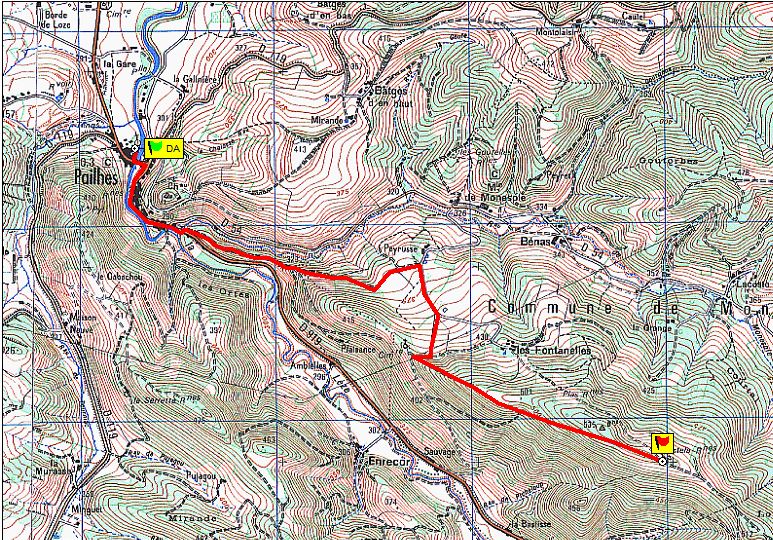 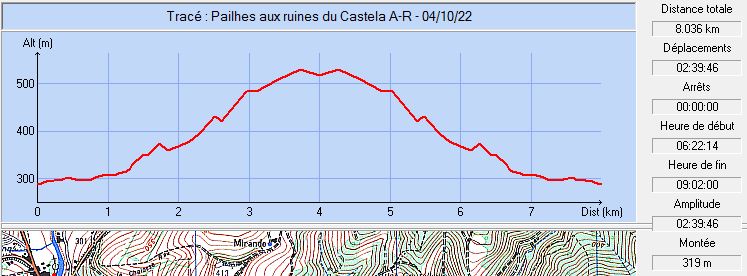 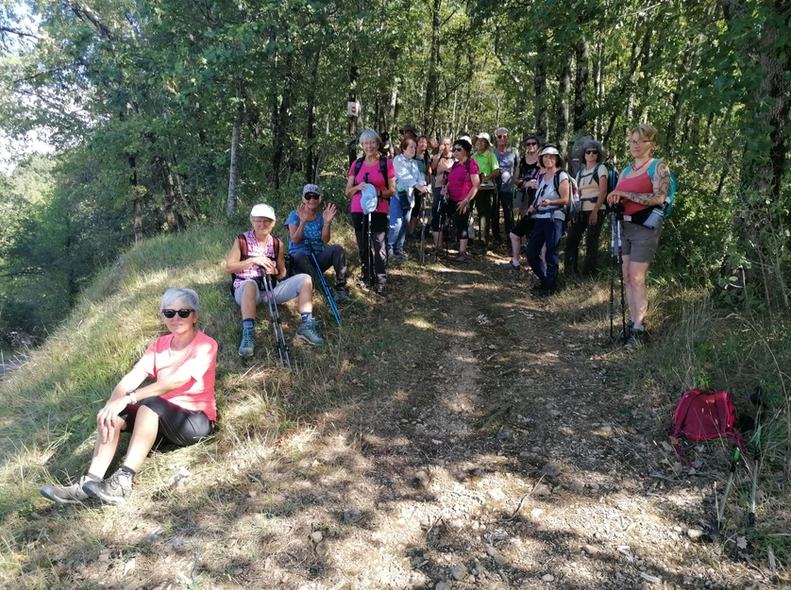 Septembre 2022 : Le groupe au-dessus de l’église de MonespleCommune de départ et dénomination de l’itinéraire : Pailhès – Parking de l’église - Les ruines du Castella par le GR 78 depuis Pailhès A/RDate, animateur(trice), nombre de participants (éventuel) :17.06.2007 – N. Craustre07.09.2022 – C. Marin – 23 participants (Reportage photos)L’itinéraire est décrit sur les supports suivants : Topoguide GR78 – Le chemin du Piémont pyrénéen – (Bornes 56 à 58)Classification, temps de parcours, dénivelé positif, distance, durée :Promeneur – 2h45 – 250 m – 8 km – ½ journée               - Indice d’effort : 39  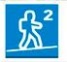 Balisage : Blanc et rougeParticularité(s) : Environ 3 km sur route asphaltéeSite ou point remarquable :L’église de Monesple et son cimetière,Les ruines du CastellaLa vue sur le château de PailhèsTrace GPS : Oui Distance entre la gare de Varilhes et le lieu de départ : 20 km – 3 €Observation(s) : Du joli site du parking de l’église à la sortie du village de Pailhès, on emprunte da route D 119, très fréquentée. La prudence s’impose.  